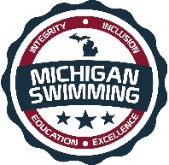 Integrity, Inclusion, Education, Excellence12 and Under Long Course State Championship MeetHosted by AQUAJuly 19 through 21, 2019SANCTION - This meet is sanctioned by Michigan Swimming, Inc. (MS), as a Prelim/Finals and timed finals meet on behalf of USA Swimming (USA-S). Sanction Number MI1819140.   The time trial Sanction Number, if needed, is MITT1819140.  In granting this sanction it is understood and agreed that USA Swimming, Inc. and Michigan Swimming, Inc. shall be free from any liabilities or claims for damages arising by reason of injuries to anyone during the conduct of the event. MS rules, safety, and warm up procedures will govern the meet as if fully set forth in these meet rules.LOCATION/FACILITIES – Saginaw Valley State University, Saginaw, Michigan.Saginaw Valley State University is an 8-lane 50 Meter pool.  7 lanes will be used during Prelims and 8 lanes will be used during Finals.  Depth at start is 12’ and 4’ at turn. Permanent starting blocks and non-turbulent lane markers will be used. Daktronics timing system with an 8 lane display will be used. There is ample balcony seating for spectators. Lockers are available (provide your own lock).  Public phones will be available. The competition course has not been certified in accordance with 104.2.2C (4). ADMISSIONS - Admissions: $5.00 per person/per day. Children age eight and younger are free. Spectator Passes: An all session wristband (Friday through Sunday) may be purchased for $15. Although there is no discount associated with the Spectator Pass it will eliminate the need to stand in the admission line each morning. The Spectator Pass must be worn on your wrist at all times. PROGRAMS - Meet programs will be $10.00, with heat sheet coupons included.  These will be available at admissions. Heat sheets for preliminary sessions will be $4.00. Heat sheets for finals sessions will be $3.00.CONTROLLED WARMUP - Teams will be assigned to a warm-up group for Friday, Saturday, and Sunday Prelims.ELIGIBILITY - All 12 & Under athletes registered with Michigan Swimming who have achieved current long course meter, short course meters or short course yard times equal to or faster than the qualifying standards (referred to as Q1 times) during the qualifying period are eligible to enter an event. The qualifying time must have been achieved between 01/01/18 and 07/16/19.Para-Swimming Eligibility - USA Swimming Rule 105.1.1 defines a “disability” as a permanent physical or cognitive disability that substantially limits one or more major life activities.An athlete with a disability who achieved the qualifying P1, P2, or P3 time standards for their age/classification/events may enter those events into the 12 and Under Long Course State Championship Meet. An official sport class recognition of a swimmer with a disability is NOT required.Para swimmers will need to declare their classification (P1, P2, or P3) after they enter the meet through OME by emailing their declaration to Dawn Gurley at dawn.gurley@miswim.orgENTRY LIMITS - A swimmer may enter as many events as they qualify for but may swim no more than (3) individual events per day. A swimmer may swim no more than (6) individual events and (2) relay events for the entire three-day meet. If a swimmer is entered in more than (3) individual events and (1) relay event per day, he/she must scratch out of the desired excess events.DECK REGISTRATION - Deck registrations will NOT be accepted at this meet.DECK ENTRIES – Deck entries will NOT be accepted at this meet.AGE UP DATE - A swimmer’s age on July 19, 2019, will determine his/her eligibility for a particular age group for the entire meet. MEET FORMAT - Three day, preliminary/final format, LSC Championship where swimmers compete in their age-group. Finals include an “A” and a “B” final for all events except for:11-12 400 IM, 11-12 400 Freestyle, and the 10 & under 400 Freestyle are timed final events where the fastest 8 seeded swimmers compete during finals and all other swimmers compete during prelims. *Para-Swimming events – All events with an “A’ and “B” final will have a corresponding “C” final for Para-Swimmers only. 400 Freestyle Relays are timed final events, all swum at the end of the finals session on Saturday evening.400 Medley Relays are timed final events, all swim after the preliminary session on Sunday.11-12 800 & 1500 Freestyles are timed final events where all swimmers compete following the 400 Medley Relay awards at the end of prelims on Sunday.SEEDINGIndividual Events: The fastest three heats will be circle seeded the remainder will be seeded slowest to fastest, with the following exceptions, seeded fastest to slowest:11/12 400 IM, 400 Freestyle, 800 Freestyle and 1500 Freestyle are timed final events,10 & Under 400 Freestyle is a timed final event.Exception for down seeding the individual Timed Finals Events:  A swimmer, if entered in two or more events on the day of the 400 Free and/or 400 IM, may down seed to the minimum Q1 standard.The fastest seeded heat (top 8) after scratches of each of these events will swim during the finals sessions. The remaining heats of these events will swim in the morning sessions and be swum fastest to slowest and alternating gender (female/male). Swimmers should consult the heat sheets carefully for their heat and lane. Awards and scoring/place for these timed finals events are determined by all the athletes’ performances in all the heats (i.e. times achieved in the preliminary heats are used to determine the top 16 finishers even though the time was not achieved in the Finals.Para-Swimmers will be seeded with the able-bodied swimmers in prelim events but will swim in a separate final (*”C”) per the following Michigan Swimming Rule and Procedure. Para-swimmers shall be seeded with other Para-Swimmers unless there is only one swimmer. If only one swimmer is competing, the Para- swimmer shall be seeded with able-body peers as appropriate yet scored and awarded separately.Relay Events: All relay events will be seeded slowest to fastestFINALS INFOIndividual Events: There will be two heats of individual events at finals (A Final, B Final).  Each heat is comprised of a maximum of eight (8) swimmers.  These two heats will swim in a B-Consolation (9-16), A-Championship Finals order (1-8). *Para-Swimming events – There will be the addition of a “C” final prior to the B- Consolation in any event that a Para-Swimmer has competed in for Para-Swimmers only. At the discretion of the Meet Referee, this heat may be combined with the B-Consolation, space permitting.  A para-swimmer who qualifies for either the A Final or the B Consolation based on overall place shall swim with that heat.  TIME TRIALS - Time permitting, at the discretion of the Meet Referee and Meet Director, time trials for athletes may be offered each day 15 minutes after the completion of the preliminary session. Athletes must be already entered in the meet to swim a time trial. Time trials do count against the maximum per day entry limit of three (3) but not against the total meet entry limit of six (6) and are limited to no more than two (2) per day. The entry fee is $10.00 per individual event and $15.00 for relays. Time trials sign up will begin at 10:00 am each day of the meet.At the discretion of the Meet Referee, athletes who are not already entered in the meet and are potential National, US Open, World Cup, or Olympic Trial qualifiers may be allowed to compete in time trial events. TIME STANDARDS - Long Course Q1 Time standards Michigan Swimming Web Site. CONVERSION/ENTRY TIMES - No time conversions permitted. Submit times in Long Course Meters, Short Course Meters, or Short Course Yards.ATHLETE CHECK IN – Will be located on the upper level deck behind the admissions table.Event ListPROOF OF TIMES - Michigan Swimming will accept all qualifying times contained in USA Swimming’s SWIMS database, as well as times from meets sanctioned by other national governing bodies including college, high school, Masters, YMCA, and foreign meets approved by FINA that have been run on approved meet management software within the qualifying period. The SWIMS database contains results of all sanctioned, observed and approved meets held in the USA for athletes who are registered USA swim members at the time of the swim. Times from the SWIMS database are proven times and do not require any further proof. If a time does not appear in OME it is NOT a proven time. Use the custom time entry function to enter the meet with this time and send in a proof of time.Custom times are NOT proven and require a proof of time submission to the Michigan Swimming Office. If you do not supply an acceptable proof of time before the proof of time deadline, the swimmer will be scratched from all events requiring the proof of time. Refunds will not be issued for failure to supply a proof of time.Acceptable proofs include printed meet results which clearly identify the meet host, meet location and meet date as well as the name of the event and the names, clubs and times of other swimmers in the event. The preferred proof is a locked Meet Manager backup of the meet results. Team Manager export files are also acceptable but are not preferred. Computer printed award labels and/or time cards signed by a meet referee are NOT acceptable for proof purposes.PROOF OF TIME DEADLINE - All proofs for times must be submitted to the Michigan Swimming Office by July 17, 2019 at 6:00 pm. However, all clubs are encouraged to send them as soon as possible.  Swimmers whose times cannot be proven will be rejected and will not be entered in that event.   Any rejected entries will be notified using the email address provided in OME. Email all proof of times to the Michigan Swimming Office at: Proofoftimes@miswim.org.RELAY PROOF OF TIME - With the OME system, THE TEAM OWNS THE TIME and the only proofs needed are if a team overrides the entry time (i.e. Uses a “custom time”) and does not swim equal to or faster than the cut.If an override (custom) time is used for the relay entry and the team is DQ’d or swims slower than the cut, then they will have to prove the time after the meet. This is done by proving the aggregate time for the four individuals who actually swam on the particular relay within 30 days following the conclusion of the meet to the Michigan Swimming office.  The aggregate time to be proved need not be equivalent to the submitted entry time for the relay, however, the time must be at or faster than the qualifying standard for the relay event. Aggregate proof times must all be equivalent (i.e. all LCM, all SCM, all SCY).  All times must have been achieved during the qualifying period and conversions may not be used in determining the submitted proof of time. Failure to prove a qualifying aggregate time within the 30 days will result in a fine of $100 payable immediately to Michigan Swimming. Failure to pay the $100 fine will result in that team being barred from participating in any future events sanctioned or approved by Michigan Swimming until the fine is paid.ENTRY FEES - The fees are $10.00 per individual event and $15.00 per relay. Please include a $5.00 Michigan Swimming Athlete Surcharge for each swimmer entered. Entry fees will be invoiced to each team’s Michigan Swimming account.  If a team has an ACH or Credit Card on file, it will be billed.  All other entry fees may only be paid by check. Please make checks payable to: Michigan Swimming2245 KnollcrestRochester Hills, MI 48309ENTRY OPEN/ DEADLINE - The website for entries is as follows, www.USASwimming.org/OME and going to:  MICHIGAN SWIMMING 2019 12 & UNDER LCM STATE MEET. OME entries will open on June 30, 2019 and close at 9:00 am July 16, 2019. Entries submitted will not be considered as officially received until the host team has received the following:Signed Release and Waiver Form and the Certification of Registration Status Form. All paperwork and full payment may be mailed, or hand delivered but must be received by Thursday, July 18, 2019 for your team to participate in the meet.MISSED ENTRY - A Coach or an Entry Chair who has made an honest mistake and inadvertently failed to enter a swimmer and/or swimmer in an event by the entry deadline may then do so by: entering the athlete(s) and/or event(s) by the scratch deadline of the first day of the meet, paying a fee of $100.00 per team and double the entry fee for the event, and providing a paper proof of time (meet results) to the Meet Referee at the time of the entry. These fees will go to the meet host for the administrative burden resulting from late entry. The Meet Referee’s decision on missed entries is final and non-appealable.RELAY ENTRY - Each team may enter no more than two (2) relays in a relay event. Relay entries must be designated as “A” and/or “B”. “A and/or B” relays must be entered with a seed time, and the seed time must be at or faster than the qualifying standard for the relay event. “A and/or B” relays may be entered without proof of a qualifying time. Teams may enter relays by entering a relay time for the team which is already in SWIMS, by entering an aggregate time from SWIMS, or they may enter a custom time for the relay(s). Swimmers participating in an individual event(s) and “Relay Only Swimmers” are eligible to compete on an A or B relay.All relay swimmers must be entered using OME. Athletes not on the OME entry report are not eligible to swim at this meet. REFUNDS - There are no refunds in full or in part once a team or individual entry has been entered into OME and you have checked out.DECLARATION OF RELAY SWIMMERS - There is no positive check in of relays required however the names and order of relay swimmers and alternates should be initially declared by: 11:00 am Saturday for the Free Relays10:00 am Sunday for the Medley RelaysThe order of relay swimmers may be changed before the start of the relay heat.  If the relay fails to swim in the final order as declared on the lanes timer sheet - the relay will be disqualified.MARSHALING - This is a self-marshaled meet. SCRATCH RULES - All individual events will conform to the USA National Scratch Procedures Article 102.4.Early Team or individual scratches for all Friday events will be accepted at Escratch@miswim.org on Thursday July 18, 2019 from 8:00 AM to 6:00 PM.SCRATCH DEADLINE FOR ALL FINAL EVENTS - Thirty minutes after the qualifiers for the event are announced. (See USA Rule 207.11.6 D and E).PENALTIES FOR FAILURE TO COMPETE - PRELIMANARY EVENTS - If a swimmer fails to drop his/her scratch card by the time stated for the event and fails to compete in that event, the swimmer will be barred from all further preliminary individual and relay events of that day. Additionally, the swimmer will not be seeded in any further individual events on succeeding days unless that swimmer declares intent to swim prior to the close of the scratch box for that day’s event. (See Meet Referee or his/her designee).FINALS - If a swimmer qualifies for a finals event as a result of his/her preliminary swim and fails to properly scratch or fails to properly declare an intention to scratch pursuant to the rule within 30 minutes after the final qualifiers are announced, and fails to compete in that event final, the swimmer will be barred from further competition for the remainder of the meet. NOTE: If a swimmer declares that he/she may want to scratch an event but does not return to confirm that scratch within 30 minutes following the conclusion of the swimmer’s last event, the swimmer will be seeded into the Finals event, and will be similarly penalized if the swimmer does not compete in Finals. (See Meet Referee or his/her designee).ADDITIONAL $50 PENALTY - In addition to the procedures and penalties stated above, if a swimmer participates in any event in this meet and then fails to compete in his/her last scheduled individual event of the meet without being properly scratched for that event, he/she shall be fined $50 payable immediately to MS.The swimmer is not allowed to compete in any subsequent MS sanctioned or approved events until the fine is paid.RESULTS - Official results will be posted following the conclusion of the meet on the Michigan Swimming Website at www.miswim.org.  Unofficial results will also be available (HY-TEK Meet Manager) to coaches only (Coaches must provide a flash drive). Please use Meet Mobile for Unofficial live results.SCORING – 
Individual events points: 30,27,26,25,24,23,22,21,19,17,16,15,14,13,12,11 for 1st-16th respectively.  Where there is a “C” Final: 9,7,6,5,4,3,2,1.  Points earned by the para-swimmer in this heat will be added to their team’s overall final points total. Relays: 40,34,32,30,28,26,24,22,18,14,12,10,8,6,4,2 for 1st –16th respectively. AWARDS - Michigan Swimming provides medals for 1st – 8th place finishers for all individual and relay events and ribbons for 9th – 16th place finishers in each individual event. There are individual high point awards for 1st – 3rd place finishers in each age group calculated based upon those points in the A Final and B Consolation heat only. There is an overall Team State Champion and runner-up trophy calculated based upon points in the A Final, B Consolation and C Final heats. There will be separate medals for 1st -8th place for those events that have a “C” Final.  A C Final high point award will be given, based upon points earned solely in C Final heats.AWARD PRESENTATIONS - There will be formal awards presentations. (See event schedule)AWARD DISTRIBUTION - Individual event awards for 9th – 16th place will be bagged for each team and available for immediate pickup at the end of the meet on Sunday evening. No awards will be mailed.  There will be no exceptions.FACILITY ITEMSFirst Aid supplies will be kept with the Lifeguard on duty.No smoking is allowed in the building or on the grounds.No glass containers or coolers will be allowed on the pool deck and will be confiscated if found.No bare feet allowed outside of the pool area.An Emergency Action Plan is available for review at the Administrative Referee table.Deck changing, in whole or in part, into or out of a swimsuit when wearing just one suit in an area other than a permanent or temporary locker room, bathroom, changing room or other space designated for changing purposes is prohibited.Operation of a drone, or any other flying apparatus, is prohibited over the venue (pools, athlete/coach areas, spectator areas and open ceiling locker rooms) any time athletes, coaches, officials and/or spectators are present.Articles may be turned in to a designated lost and found area in the Lifeguard Office. The Meet host will retain articles not picked up by the end of the meet for 14 days. Articles will be donated to a charitable organization after 14 days. Concessions will be available for purchase in the upstairs spectator seating area.Hospitality will be provided for the Coaches, Officials, and Volunteers.SAFE SPORT/SAFE FACILITY - Michigan Swimming safety and warm up rules will be followed. In the event of a medical emergency the swimmer’s coach is responsible for the care of the athlete. The participating athlete and/or the athlete’s USA Swim Club will be responsible for any costs incurred if it is necessary to call 911, EMS, etc. If the athlete is participating without a parent present it is highly suggested that the coach(s) have the athlete’s insurance cards and signed releases allowing them to direct medical care.DECK PERSONNEL - Only registered and current coaches, athletes, officials and meet personnel are allowed on the deck or in locker rooms. Access to the pool deck may only be granted to any other individual in the event of emergency through approval by the Meet Director or the Meet Referee.  The General Chair of MS, the Program Operations Vice-Chair of MS, the Michigan Swimming Officials Chair, and the Michigan Swimming Office staff are authorized deck personnel at all MS meets.  Personal assistants/helpers of athletes with a disability shall be permitted when requested by an athlete with a disability or a coach of an athlete with a disability.Lists of registered coaches, certified officials and meet personnel will be placed on the upper deck of the pool behind the admissions table. Meet personnel will check the list of approved individuals and issue a credential to be displayed at all times during the meet.  This credential will include the host team as well as the function of the individual being granted access to the pool deck (Coach, Official, Timer, or Meet Personnel).  To obtain a credential, Coaches and Officials must be current in all certifications through the final date of the meet. Meet personnel must return the credential at the conclusion of working each session and will be reissued a credential at the start of the next session.All access points to the pool deck and locker rooms will either be secured or staffed by a meet worker checking credentials throughout the duration of the meet.SWIMMERS WITH DISABILITIES - If any of your swimmers have special needs or requests, please indicate them on OME, with the Clerk of Course, and/or the Meet Referee during warm ups.SWIMMERS WITHOUT A COACH - Any swimmer entered in the meet, unaccompanied by a USA-S member coach, must be certified by a USA-S member coach as being proficient in performing a racing start or must start each race from within the water. It is the responsibility of the swimmer or the swimmer’s legal guardian to ensure compliance with this requirement.GENERAL INFO - Any errors or omissions in this meet announcement, with the authorization of the Meet and Sanctioning Chair, will be documented by the Meet Referee and available for review at the Administrative Referee table. Information will also be covered at the Coaches’ Meeting.PROTESTS - USA Swimming Rule 102.23 shall be used.MEET REFEREE:		Dave Goble		daveg2200@aol.com ADMIN REFEREE:		Jeff Wilkins		jeffery.wilkins@comcast.netMEET DIRECTOR:		Ryne Drogemuller	ryne@aquaswimclub.comSAFETY MARSHALL: 	Kwame WardlawEVENT SCHEDULE Thursday8:00 am Thursday Early Scratch Opportunity opens for Friday events6:00 pm Thursday Early Scratch Opportunity closes for Friday eventsFriday Prelims7:15 – 7:30 AM General Coach’s meeting.15 minutes after the end of the General Coach’s meeting the Scratch Box closes for Friday prelims.7:30 – 8:50 AM General warm up; see procedure in coach’s packet9:00 AM Preliminary Events StartFriday FinalsNo Finals Check-In required.4:30 – 5:20 PM Warm Up5:30 PM Final Events Start6:00 PM Scratch Box closes for Saturday Prelims.Saturday Prelims7:30 – 8:50 AM General warm up; see procedure in Coach’s packet9:00 AM Preliminary Events Start11:00 AM 400 Free Relay Names Declared, by Coaches Only.Saturday FinalsNo Finals Check-In required.4:30 – 5:20 PM Warm Up5:30 PM Final Events Start6:00 PM Scratch Box Closes for Sunday PrelimsSunday Prelims7:30 – 8:50 AM General warm up; see procedure in Coach’s packet9:00 PM Preliminary Events Start10:00 AM 400 Medley Relays Names Declared, by Coaches Only.Sunday FinalsNo Finals Check-In required. Note that this Session starts ½ hour earlier than Fri and Sat Finals Sessions4:00 - 4:50 PM Warm Up5:00 PM Final Events Start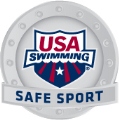 USA Swimming and Michigan Swimming are working to increase awareness and reduce the risk of athlete abuse through implementation of the USA Swimming Safe Sport program.5 Tips to Keep Kids Safe in Youth Sports*:Get Educated – Education is the most important tool for combatting misconductCreate Healthy Boundaries – It’s important to establish healthy boundaries between athletes and coaches and have clear expectations about the coach’s roleIdentify and Address High Risk Areas – For misconduct to take place, an offender needs privacy, access, and controlSpeak Up – If you recognize questionable behaviors, say something!Talk to your Kids! – Physical and sexual misconduct can be a hard topic for parents to talk about with their children.  Having these conversations is extremely important in helping prevent your child from becoming a victim of abuse.*adapted from USA Swimming’s ‘5-tips for parents keeping kids safe in youth sports’ CERTIFICATION OF REGISTRATION STATUS OF ALL ENTERED ATHLETESRELEASE  WAIVER12 & Under LC State Championship MeetSanction Number: MI1819140Enclosed is a total of $__________ covering fees for all the above entries.  In consideration of acceptance of this entry I/We hereby, for ourselves, our heirs, administrators, and assigns, waive and release any and all claims against AQUA, Saginaw Valley State University, Michigan Swimming, Inc., and United States Swimming, Inc. for injuries and expenses incurred by Me/Us at or traveling to this swim meet.>>>>>>>>>>>>>>>>>>>>>>>>>>>>>>>>>>>>>>>>>>>>>>>>>>>>>>>>In granting the sanction it is understood and agreed that USA Swimming and Michigan Swimming, Inc. shall be free from any liabilities or claims for damages arising by reason of injuries to anyone during the conduct of this event.Michigan Swimming Clubs must register and pay for the registration of all athletes that are contained in the electronic TM Entry File or any paper entries that are submitted to the Meet Host with the Office of Michigan Swimming prior to submitting the meet entry to the meet host.  Clubs from other LSCs must register and pay for the registration of their athletes with their respective LSC Membership Coordinator.A penalty fee of $100.00 per unregistered athlete will be levied against any Club found to have entered an athlete in a meet without first registering the athlete and paying for that registration with the Office of Michigan Swimming or their respective LSC Membership Coordinator.Submitting a meet entry without the athlete being registered and that registration paid for beforehand may also subject the Club to appropriate Board of Review sanctions.The authority for these actions is: UNITED STATES SWIMMING RULES  REGULATIONS 302.4 FALSE REGISTRATION – A host LSC may impose a fine of up to $100.00 per event against a member Coach or a member Club submitting a meet entry which indicates a swimmer is registered with USA Swimming when that swimmer or the listed Club is not properly registered.  The host LSC will be entitled to any fines imposed.>>>>>>>>>>>>>>>>>>>>>>>>>>>>>>>>>>>>>>>>>>>>>>>>>>>>>>>>I certify that all athletes submitted with this meet entry are currently registered members of USA Swimming and that I am authorized by my Club to make this representation in my listed capacity.MEET EVALUATION FORMSanction Number: MI1819140Name of Meet:	2018 Michigan Swimming 12 & Under LC State Championship MeetDate of Meet:	July 19-21, 2019Host of Meet:	AQUA Swim Club (AQUA)Place of Meet:	Saginaw Valley State UniversityWho do you represent (circle)? 	Host 	Club	Visiting	Club	UnattachedDescribe yourself (circle) 	Athlete	Coach	Official	Meet Worker	 SpectatorPlease rate the overall quality of this meet: (Please write any comments or suggestions below or on the reverse side)	Low				High1.  Swimming pool (e.g., water quality, ventilation)	1	2	3	4	52.  Equipment (e.g., timing system, PA system): 	1	2	3	4	53.  Swimmer facilities (e.g., locker rooms, rest areas):	1	2	3	4	54.  Spectator facilities (e.g., seating, rest rooms):	1	2	3	4	55.  Meet services (e.g., concessions, admissions, programs):	1	2	3	4	56.  Officiating	1	2	3	4	57.  Awards and award presentations:	1	2	3	4	58.  Safety provisions:	1	2	3	4	59. Overall success of the meet:	1	2	3	4	510. Other (please specify):	1	2	3	4	5Return this completed evaluation to a representative of the Meet Host.  Thank you.https://goo.gl/forms/7tmkv1aV338Hq3F32 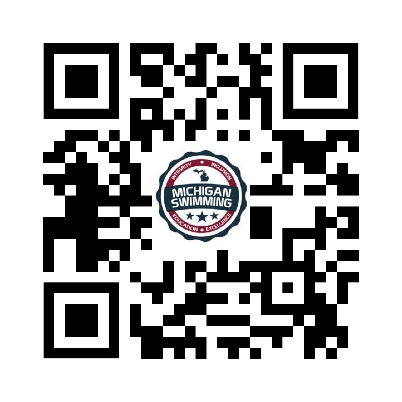 Michigan Swimming 12 and Under LC State Championship Meet OME Entry InstructionsStep 1	Go to www.usaswimming.org/OMEStep 2	Click on “Available Meets”, select Michigan Swimming LSC, and then click on “Search”. Scroll down to locate the 12 and Under State Championship Meet from the list of meets.Step 3	Click on “Enter team” and login using your team login (HEAD COACH ID); or you may need to create an account for your team, then login.  A pick list of your athletes who have qualifying times in SWIMS will appear.  From here, select the events you want to enter.  Athletes whose times are not in SWIMS must enter using the custom time option. If a custom time is entered and the athlete does not swim the time standard established for that event, a proof of time will be required to be sent to the MS Office. If after thirty (30) days a proof of time is not received for any athlete, a report will be furnished to the MS Board of Directors. Step 4	Double click on the athletes who you want to enter into the meet and complete your entry.  You may add to your entry.  It does not have to be completed at one time.Steps 5	When you are finished make sure to check out.  All teams will be invoiced through Michigan Swimming.  Teams with ACH or Credit Cards on file DO NOT need to send a payment.  All other teams or individuals may pay by sending a check made out to Michigan Swimming to the entity listed in the Entry Fee section.  Make sure your entry is done before you checkout.  You will not be able to change it after checking out.Step 6	You will receive an email confirming your entries.Step 7	Mail your completed Release and Waiver, Certification of Registration Status, and check to the Meet Host payment contact.  Mail or email any necessary proof of time documents to the OME Administrator, Dawn Gurley at proofoftimes@miswim.org DAYGROUP AGROUP B1 WAYEVENTS STARTAGE GROUPFriday Prelim7:30AM8:00AM8:30AM9:00AM12 & UnderFriday Finals4:30PM5:00PM5:30PM12 & UnderSaturday Prelim7:30AM8:00AM8:30AM9:00AM12 & UnderSaturday Finals4:30PM5:00PM5:30PM12 & UnderSunday Prelim7:30AM8:00AM8:30AM9:00AM12 & UnderSunday Finals4:00PM4:30PM5:00PM12 & UnderFriday Morning PrelimsFriday Morning PrelimsFriday Morning Prelims7:15-7:30 am   Coaches' Meeting (scheduled)Scratch box closes 15 minutes after the conclusion of the Coaches Meeting7:15-7:30 am   Coaches' Meeting (scheduled)Scratch box closes 15 minutes after the conclusion of the Coaches Meeting7:15-7:30 am   Coaches' Meeting (scheduled)Scratch box closes 15 minutes after the conclusion of the Coaches Meeting7:30-8:50 am General Warm up; see procedure in coaches' packet7:30-8:50 am General Warm up; see procedure in coaches' packet7:30-8:50 am General Warm up; see procedure in coaches' packetIf you qualify for Finals and do not want to compete in the event in the evening session, you must scratch or declare your intention to scratch within 30 minutes after the qualifiers for the finals in the event are announced.  See the Meet Referee or his/her designee.If you qualify for Finals and do not want to compete in the event in the evening session, you must scratch or declare your intention to scratch within 30 minutes after the qualifiers for the finals in the event are announced.  See the Meet Referee or his/her designee.If you qualify for Finals and do not want to compete in the event in the evening session, you must scratch or declare your intention to scratch within 30 minutes after the qualifiers for the finals in the event are announced.  See the Meet Referee or his/her designee.Preliminary Events start at 9:00 AMPreliminary Events start at 9:00 AMPreliminary Events start at 9:00 AMGirlsEventBoysEvent # Event #111-12 200 Butterfly2310 & Under 50 Freestyle4511-12 50 Freestyle6710 & Under 100 Backstroke8911-12 100 Backstroke101111-12 200 Breaststroke121310 & Under 400 Freestyle*141511-12 400 Freestyle*16* Timed Finals event, fastest (top 8) seeded heat will swim in Finals* Timed Finals event, fastest (top 8) seeded heat will swim in Finals* Timed Finals event, fastest (top 8) seeded heat will swim in FinalsFriday FinalsFriday FinalsFriday Finals4:30-5:20 PM Warm Up4:30-5:20 PM Warm Up4:30-5:20 PM Warm Up5:30 PM Events Start5:30 PM Events Start5:30 PM Events StartNo Friday Finals Check in RequiredNo Friday Finals Check in RequiredNo Friday Finals Check in RequiredScratch Box closes for Saturday Prelims at 6:00 PMSaturday 400 Freestyle Relays must be checked-in (for seeding only by the coaches) no later than 6:00 pm Scratch Box closes for Saturday Prelims at 6:00 PMSaturday 400 Freestyle Relays must be checked-in (for seeding only by the coaches) no later than 6:00 pm Scratch Box closes for Saturday Prelims at 6:00 PMSaturday 400 Freestyle Relays must be checked-in (for seeding only by the coaches) no later than 6:00 pm Event order: 1 thru 16Event order: 1 thru 16Event order: 1 thru 16Awards Ceremonies following events 6, 10, and 16Awards Ceremonies following events 6, 10, and 16Awards Ceremonies following events 6, 10, and 16Saturday Morning PrelimsSaturday Morning PrelimsSaturday Morning Prelims7:30-8:50 AM General Warm up; see procedure in coaches' packet7:30-8:50 AM General Warm up; see procedure in coaches' packet7:30-8:50 AM General Warm up; see procedure in coaches' packet9:00 AM Preliminary Events start9:00 AM Preliminary Events start9:00 AM Preliminary Events start11:00 AM 400 Freestyle Relay names declared (by coaches only)If you qualify for Finals and do not want to compete in the event in the evening session, you must scratch or declare your intention to scratch within 30 minutes after the qualifiers for the finals in the event are announced.  See the Meet Referee or his/her designee.If you qualify for Finals and do not want to compete in the event in the evening session, you must scratch or declare your intention to scratch within 30 minutes after the qualifiers for the finals in the event are announced.  See the Meet Referee or his/her designee.If you qualify for Finals and do not want to compete in the event in the evening session, you must scratch or declare your intention to scratch within 30 minutes after the qualifiers for the finals in the event are announced.  See the Meet Referee or his/her designee.GirlsEventBoysEvent # Event #1711-12 200 Freestyle181910 & Under 200 Freestyle202111-12 100 Breaststroke222310 & Under 100 Breaststroke242511-12 100 Butterfly262710 & Under 100 Butterfly282911-12 50 Backstroke303110 & Under 50 Backstroke323311-12 400 IM*343510 & Under 400 Freestyle Relay**363711-12 400 Freestyle Relay**38* Timed Finals event, fastest (top 8) seeded heat will swim in Finals  ** Timed Finals event, all heats will swim in Finals* Timed Finals event, fastest (top 8) seeded heat will swim in Finals  ** Timed Finals event, all heats will swim in Finals* Timed Finals event, fastest (top 8) seeded heat will swim in Finals  ** Timed Finals event, all heats will swim in FinalsSaturday FinalsSaturday FinalsSaturday Finals4:30-5:20 PM Warm Up4:30-5:20 PM Warm Up4:30-5:20 PM Warm Up5:30 PM Events Start5:30 PM Events Start5:30 PM Events StartNo Saturday Finals Check in RequiredNo Saturday Finals Check in RequiredNo Saturday Finals Check in RequiredScratch Box closes for Sunday Prelims, the 800 Free, and the 1500 Free at 6:00 PMScratch Box closes for Sunday Prelims, the 800 Free, and the 1500 Free at 6:00 PMScratch Box closes for Sunday Prelims, the 800 Free, and the 1500 Free at 6:00 PMSunday 400 Medley Relays must be checked-in (for seeding only by the coaches) no later than 6:00 pmSunday 400 Medley Relays must be checked-in (for seeding only by the coaches) no later than 6:00 pmSunday 400 Medley Relays must be checked-in (for seeding only by the coaches) no later than 6:00 pmEvent order: 17 thru 38Event order: 17 thru 38Event order: 17 thru 38Awards Ceremonies following events 20, 24, 28, 32, and 38Awards Ceremonies following events 20, 24, 28, 32, and 38Awards Ceremonies following events 20, 24, 28, 32, and 38Sunday Morning Prelims7:30-8:50 AM General Warm up; see procedure in coaches' packetSunday Morning Prelims7:30-8:50 AM General Warm up; see procedure in coaches' packetSunday Morning Prelims7:30-8:50 AM General Warm up; see procedure in coaches' packet9:00 AM Preliminary Events start9:00 AM Preliminary Events start9:00 AM Preliminary Events start10:00 AM 400 Medley Relay names declared (by coaches only)If you qualify for Finals and do not want to compete in the event in the evening session, you must scratch or declare your intention to scratch within 30 minutes after the qualifiers for the finals in the event are announced.  See the Meet Referee or his/her designee.If you qualify for Finals and do not want to compete in the event in the evening session, you must scratch or declare your intention to scratch within 30 minutes after the qualifiers for the finals in the event are announced.  See the Meet Referee or his/her designee.If you qualify for Finals and do not want to compete in the event in the evening session, you must scratch or declare your intention to scratch within 30 minutes after the qualifiers for the finals in the event are announced.  See the Meet Referee or his/her designee.GirlsEventBoysEvent # Event #3911-12 200 Backstroke404110 & Under 50 Breaststroke424311-12 50 Breaststroke444510 & Under 100 Freestyle464711-12 100 Freestyle484910 & Under 50 Butterfly505111-12 50 Butterfly525310 & Under 200 IM545511-12 200 IM565710 & Under 400 Medley Relay*585911-12 400 Medley Relay*606111-12 800 Freestyle**--11-12 1500 Freestyle**62* Timed Finals event, will swim in Prelims only and awards will be given immediately following the relay events. ** Timed Finals event, will swim fastest to slowest alternating gender  All heats will swim in Prelims.Sunday FinalsSunday FinalsSunday Finals4:00-4:50 PM Warm Up4:00-4:50 PM Warm Up4:00-4:50 PM Warm Up5:00 PM Events Start5:00 PM Events Start5:00 PM Events StartNo Sunday Finals Check in RequiredNo Sunday Finals Check in RequiredNo Sunday Finals Check in RequiredEvent order: 39 thru 56Event order: 39 thru 56Event order: 39 thru 56 Awards for Events 61 and 62 will be given before the start of finals for Event 39 Awards for Events 61 and 62 will be given before the start of finals for Event 39 Awards for Events 61 and 62 will be given before the start of finals for Event 39Awards Ceremonies following events 44, 48, 52, and 56Awards Ceremonies following events 44, 48, 52, and 56Awards Ceremonies following events 44, 48, 52, and 56Team and Individual High Point awards will be given out after the conclusion of the final event.Team and Individual High Point awards will be given out after the conclusion of the final event.Team and Individual High Point awards will be given out after the conclusion of the final event.USA SwimmingMichigan Swimmingwww.usaswimming.org/protectTo find out about ongoing Safe Sport initiatives with Michigan Swimming.  www.miswim.org and click on the Administration tab.Signature:Position:Street Address:  City, State Zip:Club Name:Club Email:Coach Name:Phone:Coach Email: